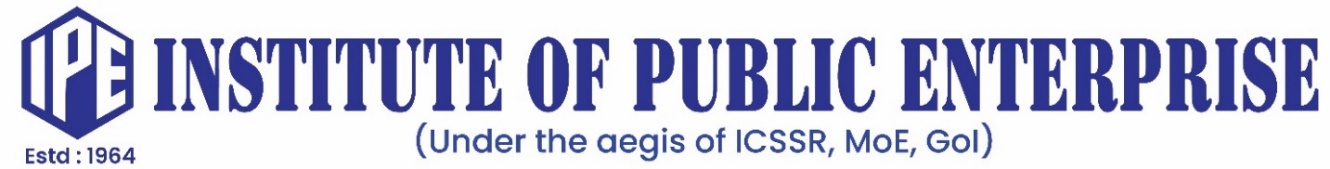 Three-Day MDP on ‘IMPACT - Leveraging the Power of Emotional Intelligence Competencies for Industry 5.0’during22 – 24 August, 2023 at IPE, Shamirpet Campus, HyderabadProgramme Schedule Tea Break: 11.30 am to 11.45 am & 3.15 pm – 3.30 pm			Lunch Break: 1.00 pm to 2.00 pmDay9.45 am – 10.00 am10.00 am – 11.15 am11.30 am – 1.00 pm2.00 pm – 3.15 pm3.30 – 4.45 pm22.08.23Inaugural AddressProf S Sreenivasa Murthy, Director, IPEKeynote address on Emotional Intelligence as a competencybyDr Kiranmai PendyalaUnderstanding the Impact of EI on Personal and Professional SuccessbyProf Ujjal MukherjeeEmotional Intelligence and CommunicationbyDr Sinju SankarGender Sensitization- breaking stereotypesbyMs Hema Balakrishnan23.08.23Toxic coworkers and Toxic workplacebyProf Narendranath K MenonPrimal Leadership – The hidden barrier to great performance and ChangebyDr A Sridhar RajIntrapersonal skills &EI – the language of leadershipbyMr Pramod ChandrashekarIMPACT – Personal Professional & Social impactbyMr Praveen Pantula24.08.23Emotional Intelligence and team cohesionbyDr Swati MathurEmotional Intelligence mastery & assessmentbyProf Ujjal MukherjeeVisit to the IPE libraryPresentation and Valedictory
(3.30 pm – 4.0.00 pm)

Prof S Sreenivasa Murthy,
Director, IPE